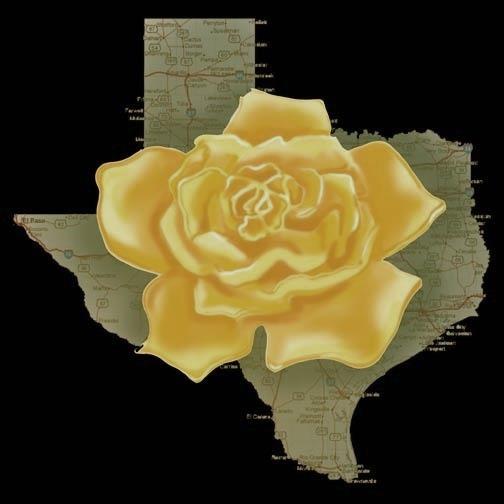 5th Annual Yellow Rose InvitationalDate: March  5th-7th 2021Meet Site & Entry Address: 4407 Halik Rd. Bldg C Pearland, TX 77581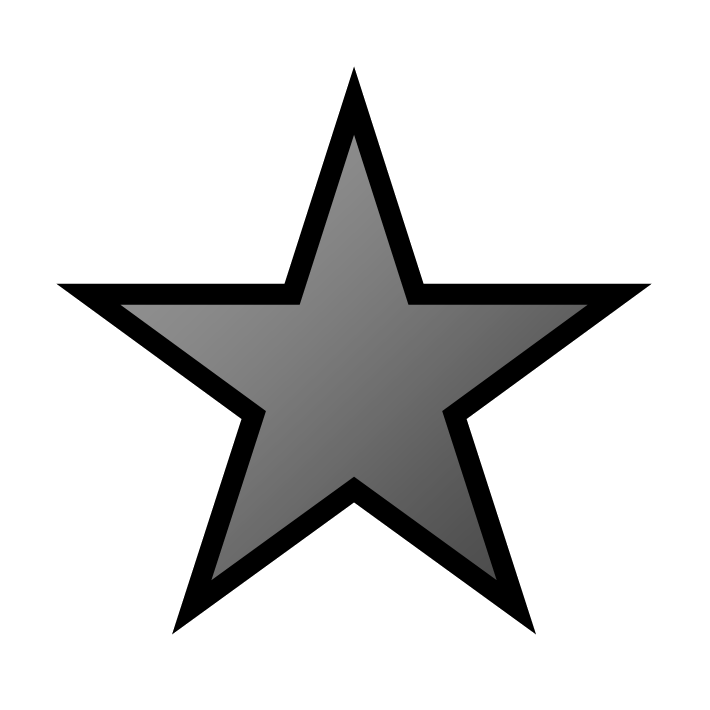 Meet Director: Elizabeth Renoud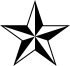 elizabethrenoud@gmail.comEntries due by: January  18th, 2021*Entry Forms can be found below.Level: Xcel Bronze-Diamond, JO Levels 1-10Entry Fee (Checks payable to Pearland Elite): All Xcel $90/Athlete J.O. 1-5 $90/AthleteJ.O. 6-10 $120/Athlete$60/Team (3 Scores Count)Host Hotel InformationHoliday Inn Express (walking distance to facility)Located 2 miles south of the Sam Houston Tollway, this suburban hotel is 7 miles south of Hobby Airport, 17 miles from the Houston Zoo and 17.5 miles from the tours and exhibits at Space Center Houston. Dining and shopping at the open-air Pearland Town Center mall are 8 miles away. Hotel features include a free breakfast buffet, outdoor pool, fitness/business centers, meeting room and laundry machines. Parking is free.Address: 1702 Main Street, Pearland, TX 77581Phone:(281) 997-2600Reservation Block Information: (coming soon)Hampton Inn & Suites (3.2 miles)This contemporary hotel is 16.5 miles from the Houston Zoo and 17.3 miles from downtown Houston restaurants and museums. In addition to a free hot breakfast buffet (or breakfast bags to go), amenities include an outdoor pool and a patio, plus a fitness center, a business center and free parking.Address: 6515 Broadway Street, Pearland, TX 77581Phone:(832) 736-9977Reservation Block Information: (coming soon)2021 Official Texas USAG Entry FormMeet Name:   Yellow Rose Invitational	    Date:  March 5-7, 2021				Attending Clubs Name: 				USAG Club # 			Street Address:								Phone #				City:					State: 		 Zip:		Fax #:				Attending CoachUSAG #USAG ExpSafety ExpBackground ExpFirst Name (typed)Last Name (typed)LevelUSAG #DOBEvent Specialist (List Events)123456789101112131415Meet Director’s UseMeet Director’s Use Date Rec'd:Check # :Amount: $Short  /  Over:     _________x_______ = $Team X $60= $= $ $                                                  TOTAL ENCLOSED: $ Contact Coaches Name:Email: